Voisin trop bruyant v2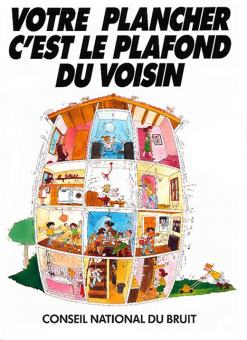 Quentin : Bonjour madame Savarin.Mme Savarin : Bonjour ! Dites-donc, vous auriez pu prévenir que vous organisiez une fête chez vous hier !Quentin : Ah ? Nous avons fait un peu trop de bruit ?Mme Savarin : Vous avez fait un peu trop de bruit ? Mais vous plaisantez, vous aviez mis la musique à fond !Quentin : Nous avons coupé le son au bout d’un moment.Mme Savarin : Oui, quand Monsieur Ducroc est venu frapper à votre porte !Quentin : Oui, écoutez, je suis désolé.Mme Savarin : Mais après, vous avez remplacé la sono par la guitare.Quentin : Vous avez entendu la guitare ?Mme Savarin : Et comment !Quentin : Excusez-moi, je suis vraiment désolé, je ne pensais pas qu’on jouait si fort.Mme Savarin : Vous vous moquez du monde ! Vous avez chanté à tue-tête jusqu’à quatre heures du matin.Quentin : Je suis vraiment désolé ! Ça ne se reproduira plus, je vous le promets.Mme Savarin : Vous aviez déjà promis la dernière fois ! Écoutez-moi Quentin, ça va que je ne travaille pas et que je n’ai pas besoin de me lever le matin. Mais vous devez penser aux autres ! Monsieur Ducroc se lève à cinq heures du matin, il a deux enfants en bas âge et sa femme est malade en ce moment. Vous vous rendez compte ?Quentin : …Mme Savarin : Alors, si vous voulez un conseil, c’est à lui qu’il faut présenter vos excuses.